ΘΕΜΑ: Προδημοσίευση της 3ης Πρόσκλησης για την υποβολή αιτήσεων στο υπομέτρο 6.1 « Εγκατάσταση Νέων Αγροτών»      Η Διεύθυνση  Αγροτικής Οικονομίας και Κτηνιατρικής της ΠΕ Αργολίδας ενημερώνει όλους τους ενδιαφερόμενους που επιθυμούν να ενταχθούν στο μέτρο των Νέων Αγροτών ότι στις ηλεκτρονικές διευθύνσεις της Περιφέρειας Πελοποννήσου www.ppel.gov.gr και του ΥΠΑΑΤ agrotikianaptixi και minagric.gr έχει αναρτηθεί η προδημοσίευση της Πρόσκλησης του μέτρου , ώστε να ενημερωθούν και να προετοιμαστούν έγκαιρα. Τα χαρακτηριστικά της πρόσκλησης του υπομέτρου είναι τα εξής:Δικαιούχοι του μέτρου είναι νέοι γεωργοί ηλικίας έως 41 ετών, που έχουν υποβάλλει δήλωση ΟΣΔΕ τουλάχιστον για το έτος 2021. Οι υποψήφιοι πρέπει να πληρούν τις προϋποθέσεις  εγγραφής στο Μητρώο Αγροτών και Αγροτικών Εκμεταλλεύσεων ως νεοεισερχόμενοι στον αγροτικό τομέα επαγγελματίες γεωργοί.Η γεωργική εκμετάλλευση των υποψηφίων να έχει ελάχιστο μέγεθος παραγωγικής δυναμικότητας (εκφρασμένη ως τυπική απόδοση ) 12.000 €, με διάρκεια υλοποίησης επιχειρηματικού σχεδίου από 3 έως 4 έτη και αύξηση της τυπικής απόδοσης κατά 20 % και σε κάθε περίπτωση μεγαλύτερη των 16.000 €.Το ποσό ενίσχυσης διαμορφώνεται ως εξής : Βασικό ποσό ενίσχυσης 35.000€, το οποίο μπορεί να προσαυξάνεται αθροιστικά κατά 2.500€ για πτηνοκτηνοτροφικές εκμεταλλεύσεις (στη μελλοντική κατάσταση) και κατά 2.500€ εφόσον η περιοχή μόνιμης κατοικίας είναι ορεινή ή μειονεκτική περιοχή.Οι ενδιαφερόμενοι μπορούν να απευθυνθούν για πληροφορίες στη Διεύθυνση Αγροτικής Οικονομίας και Κτηνιατρικής στα τηλέφωνα 275236026 (κ. Σπυροπούλου Βασιλική)  και 2752360271 (κ. Μαρκούτη Χριστίνα)                                                                                      Mε εντολή Περιφερειάρχη                                                                                                Νίκα Παναγιώτη                                                                                                      Η  Προϊσταμένη της   Υπηρεσίας                                                                                                     Θεοδώρου Αγγελική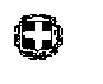 ΕΛΛΗΝΙΚΗ  ΔΗΜΟΚΡΑΤΙΑΠΕΡΙΦΕΡΕΙΑ ΠΕΛΟΠΟΝΝΗΣΟΥΓΕΝΙΚΗ Δ/ΝΣΗ ΠΕΡΙΦΕΡΕΙΑΚΗΣ ΑΓΡΟΤΙΚΗΣ ΟΙΚΟΝΟΜΙΑΣ & ΚΤΗΝΙΑΤΡΙΚΗΣ Δ/ΝΣΗ  ΑΓΡΟΤΙΚΗΣ  ΟΙΚΟΝΟΜΙΑΣ ΚΑΙ ΚΤΗΝΙΑΤΙΚΗΣ Π.Ε. ΑΡΓΟΛΙΔΑΣ Τμήμα    :     Φυτικής & Ζωικής Παραγωγής Ταχ. Δ/νση : Παρ. Ναυπλίου- Ν. ΚίουΤαχ.Κωδ.      : 21100 ΝΑΥΠΛΙΟΠληροφ.      :  Σπυροπούλου Β., Μαρκούτη Χρ. Τηλέφωνο : 2752360265-271Email          : spiropoulou@argolida.grΝαύπλιο     26/4/2021Αριθ. Πρωτ. :   112789Προς : 1) ΜΜΕ            2) Δήμους ΠΕ Αργολίδας           3) Ομάδες Παραγωγών και               Αγροτικοί Συνεταιρισμοί